Stephen F. Austin 	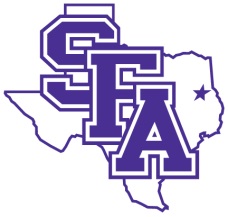 STATE UNIVERSITY 	SFA Knowledge, Skills, & Abilities (KSA) BankSORTED BY KSA CATEGORYBelow is the SFA KSA Bank’s list of knowledge, skills, and abilities sorted by category.  Please indicate which KSAs you feel are appropriate for the position under review.  Include this list when you submit a JAQ to Human Resources for a full position review, or include the list when requesting a position description update.  Generally, a position description should have between five (5) and fifteen (15) KSAs.  Please select only those KSAs that are truly essential to performing the duties of the position. The nature of this list is not all-inclusive.  There is space available for you to include KSAs you feel are required by the position, but not reflected on the given list.  The KSA Bank is broken down into the following categories: ClericalCommunication/InterpersonalComputer useCritical thinking/Problem-solving/AnalysisFinancial/Accounting/BudgetGeneral/UniversalHealth & SafetyLegal/Policies & proceduresManagerial/Supervisory/Project managementPublic relations/Marketing/SalesSkilled-crafts & servicesStudent services	Please refer any questions regarding this list, KSAs, position reviews, or position descriptions to the Compensation and Classification team at (936) 468-2304 or hrcompensation@sfasu.edu. A list of frequently asked questions are included at the end of the KSA Bank.									DATE:       POSITION TITLE:        DEPARTMENT:        DIVISION:        PERSON COMPLETING FORM:         PHONE EXT:        		Clerical																(K) Knowledge of office procedures and of spelling, grammar, punctuation, and arithmetic.	(K) Knowledge of records administration and maintenance techniques and procedures.	(K) Knowledge of inventory control principles and methods.	(K) Knowledge of the operation of a telephone switchboard.	(K) Knowledge of data entry equipment and of office practices and procedures.	(K) Knowledge of administrative and clerical procedures and systems such as word processing, managing files and records, stenography and transcription, designing forms, and other office procedures and terminology.	(S) Skill in typing with minimal errors. 	(S) Skill in the operation of office equipment including, but not limited to, typewriter, dictaphone or transcribing equipment, calculator, fax machine and computer terminal.	(A) Ability to accurately prepare and maintain records, files, and reports.	(A) Ability to maintain records of materials, supplies, time, and work performed.	(A) Ability to take and transcribe dictation.Communication / Interpersonal													(K) Knowledge of the structure and content of the English language including the meaning and spelling of words, rules of composition, and grammar.	(K) Knowledge of the structure and content of a foreign (non-English) language including the meaning and spelling of words, rules of composition and grammar, and pronunciation.	(S) Skill in editing documents for correct grammar.	(S) Skill in giving full attention to what other people are saying, taking time to understand the points being made, asking questions as appropriate, and not interrupting at inappropriate times.	(S) Skill in communicating effectively in writing as appropriate for the needs of the audience.	 (S) Skill in talking to others to convey information effectively.	 (A) Ability to communicate and interact effectively with members of the public.	 (A) Ability to listen to and understand information and ideas presented through spoken words and sentences.	 (A) Ability to read and understand information and ideas presented in writing.	 (A) Ability to communicate information and ideas in speaking so others will understand.	 (A) Ability to communicate information and ideas in writing so others will understand.	 (A) Ability to communicate effectively in both oral and written form.	 (A) Ability to diffuse and respond effectively to situations involving intense pressures and/or unpredictable persons.  	 (A) Ability to handle difficult and stressful situations with professional composure.	 (A) Ability to effectively handle difficult and/or angry people.	 (A) Ability to establish and maintain a good rapport with university faculty and staff, students, and the general public.	 (A) Ability to work collaboratively and build strategic relations with colleagues, coworkers, constituents and volunteers.	 (A) Ability to work effectively within a complex organization structure.	 (A) Ability to maintain effective interpersonal relationships.	 (A) Ability to work successfully as a member of a team and independently with moderate supervision.	 (A) Ability to understand and follow instructions.Computer Use															(K) Knowledge of techniques used in the design of web applications.	(S) Skill in the use of standard office equipment and software.	 (S) Skill in using computer applications including spreadsheet, database, and word processing software. 	 (S) Skill in using analytical software tools, data analysis methods, and other computer applications.	 (A) Ability to operate office machines, including typewriter, adding machine, calculator, and personal computer.	 (A) Ability to operate personal computer with a general understanding of application software, and an understanding of the Internet.	 (A) Ability to learn office and university-specific software.Critical thinking / Problem-solving / Analysis											 (S) Skill in collecting and analyzing complex data. 	 (S) Skill in analyzing and organizing technical data.	 (S) Skill in using logic and reasoning to identify the strengths and weaknesses of alternative solutions, conclusions, or approaches to problems.	 (S) Skill in active learning by understanding the implications of new information for both current and future problem-solving and decision-making.	 (S) Skill in identifying complex problems and reviewing related information to develop and evaluate options and implement solutions.	 (S) Skill in decision making by considering the relative costs and benefits of potential actions and choosing the most appropriate one.	 (A) Ability to apply general rules to specific problems to produce answers that make sense.	 (A) Ability to combine pieces of information to form general rules or conclusions (includes finding a relationship among seemingly unrelated events).	 (A) Ability to exercise sound judgment in making critical decisions.	 (A) Ability to come up with unusual or clever ideas about a given topic or situation, or to develop creative ways to solve a problem.	 (A) Ability to quickly make sense of, combine, and organize information into meaningful patterns.	 (A) Ability to analyze complex information and develop plans to address identified issues.	 (A) Ability to evaluate documents for accuracy and legal conformance.	 (A) Ability to anticipate and diffuse problems before they occur.	 (A) Ability to conduct short-range and long-range project planning studies.	 (A) Ability to devise solutions to administrative problems.	 (A) Ability to develop objectives, evaluate effectiveness, and assess needs.	 (A) Ability to recognize, analyze, and solve a variety of problems.	 (A) Ability to identify problems, evaluate alternatives, and implement effective solutions.	 (A) Ability to implement new systems and procedures and to evaluate their effectiveness.	 (A) Ability to process information logically.	 (A) Ability to analyze and solve work related problems.	 (A) Ability to problem-solve a variety of situations.Financial / Accounting / Budget												 (K) Knowledge of accounting, budgetary, and management principles, practices, and procedures.	 (K) Knowledge of budget control methods, policies, and procedures.	 (K) Knowledge of generally accepted accounting procedures and principles.	 (K) Knowledge of accounting procedures and methods, and the ability to apply them to difficult or complex transactions.	 (K) Knowledge of economic and accounting principles and practices, the financial markets, banking, and the analysis and reporting of financial data.	 (K) Knowledge of laws and regulations pertaining to financial operations.	 (S) Skill in determining how money will be spent to get the work done, and accounting for these expenditures.	 (A) Ability to prepare financial and accounting records.	 (A) Ability to analyze, consolidate, and interpret accounting data.	 (A) Ability to compile, organize, interpret, and communicate accounting data and results in a concise format.	 (A) Ability to manage a budget and work within the constraints of that budget.General / Universal														 (S) Skill in managing one’s own time and the time of others.	 (S) Skill in using mathematics to solve problems.     (S) Skill in completing assignments accurately and with attention to detail.	 (A) Ability to work under pressure and meet close deadlines.	 (A) Ability to set priorities and complete assignments on time.	 (A) Ability to analyze, organize and prioritize work while meeting multiple deadlines.	 (A) Ability to analyze and prepare documents, reports, and correspondence.	 (A) Ability to prepare concise reports.	 (A) Ability to make arithmetical computations and tabulations.	 (A) Ability to add, subtract, multiply, or divide quickly and correctly.	 (A) Ability to review work for accuracy.	 (A) Ability to obtain a Texas driver’s license, SFA permit, and van certification prior to employment.	 (A) Ability to work evenings, nights and weekends as necessary.	 (A) Ability to match or detect differences between colors, including shades of color and brightness.	 (A) Ability to quickly move your hand, your hand together with your arm, or your two hands to grasp, manipulate, or assemble objects.	 (A) Ability to make precisely coordinated movements of the fingers of one or both hands to grasp, manipulate, or assemble very small objects.	 (A) Ability to process and handle confidential information with discretion.	 Physical condition adequate to permit full performance of duties.Health & Safety															 (K) Knowledge of applicable safety requirements.	 (K) Knowledge of basic first aid and CPR certification.  	 (K) Knowledge of relevant equipment, policies, procedures, and strategies to promote effective local, state, or national security operations for the protection of people, data, property, and institutions.	 (A) Ability to react quickly and calmly in emergency situations.	 (A) Ability to respond quickly to emergencies.	 (A) Ability to enforce security rules and regulations.Legal / Policies & Procedures													 (K) Knowledge of, or the ability to learn, university policies and procedures.	 (K) Knowledge of, or ability to learn, policies, procedures, and guidelines established by professional organizations and/or governing agencies.	 (K) Knowledge of federal, state and local laws, statutes, regulations, codes, and standards related to the area of responsibility.	 (K) Knowledge of local, state, and federal laws and regulations relevant to the administration of federal or state funds.	 (K) Knowledge of professional standards and regulations.	 (K) Knowledge of legal contracts and business law.	 (K) Knowledge of legal principles, practices, and proceedings.	 (K) Knowledge of laws and regulations pertaining to financial operations.	 (A) Ability to develop, interpret, and evaluate policies and procedures.	 (A) Ability to explain policies and procedures to staff and to the public.	 (A) Ability to identify and incorporate continuous changes in federal and state policies and procedures, ensuring University and department compliance.	 (A) Ability to interpret and apply laws, regulations, policies, and procedures.	 (A) Ability to negotiate features of a contract.	 (A) Ability to prepare legal documents, conduct legal research, interpret and apply laws, and summarize findings.	 (A) Ability to research, interpret, and summarize relevant laws.Managerial / Supervisory / Project Management										 (K) Knowledge of program planning and implementation.	 (K) Knowledge of project control and cost estimating techniques.	 (K) Knowledge of business and management principles involved in strategic planning, resource allocation, human resources modeling, leadership techniques, production methods, and coordination of people and resources.	 (S) Organizational skills in managing projects simultaneously while maintaining a satisfactory work product. 	 (S) Skill in negotiation and facilitation.	 (S) Skill in mediation and dispute resolution.	 (S) Skill in monitoring/assessing the performance of self, other individuals, or organizations to make improvements or take corrective action.	 (S) Skill in material resources management through obtaining and seeing to the appropriate use of equipment, facilities, and materials needed to do certain work.	 (S) Skill in personnel resources management through motivating, developing, and directing people as they work, identifying the best people for the job.	 (A) Ability to plan, implement, and evaluate programs.	 (A) Ability to direct and organize program activities.	 (A) Ability to establish goals and objectives.	 (A) Ability to establish program goals and objectives that support the strategic plan.	 (A) Ability to effectively plan and delegate the work of others.	 (A) Ability to plan, assign, and/or supervise the work of others.	 (A) Ability to train others.	 (A) Ability to train and supervise others.Public relations / Marketing / Sales												 (K) Knowledge of marketing principles, including promotion, fundraising, and public relations.	 (K) Knowledge of principles and methods for showing, promoting, and selling products or services. This includes marketing strategy and tactics, product demonstration, sales techniques, and sales control systems.	 (K) Knowledge of media production, communication, and dissemination techniques and methods. This includes alternative ways to inform and entertain via written, oral, and visual media.	 (K) Knowledge of integrated communication and marketing concepts. 	 (S) Skill in public speaking and delivering presentations to individuals and groups.	 (A) Ability to effectively market the programs and services of the department.Skilled-Craft and Services													 (K) Knowledge of cleaning techniques and procedures.	 (K) Knowledge of the planting and care of trees, shrubbery, flowers, and grass. 	 (K) Knowledge of construction maintenance, repair, and operation of light and heavy equipment, including vehicles.	 (K) Knowledge of materials, methods, and the tools involved in the construction or repair of houses, buildings, or other structures such as highways and roads.	 (K) Knowledge of machines and tools, including their designs, uses, repair, and maintenance.	 (K) Knowledge of the repair, maintenance, and operation of buildings and/or electrical systems. 	 (K) Knowledge of motor vehicle operations, traffic rules and regulations, and maintenance of motor vehicles.	 (S) Skill in the use of custodial materials and chemicals.	 (S) Skill in the use of groundskeeping hand tools and equipment, in the operation of motorized and gas-operated equipment, and in the repair and maintenance of sidewalks and parking lots.	 (S) Skill in the use of standard tools and equipment of the profession.	 (S) Skill in determining the kind of tools and equipment needed to do a job.	 (S) Skill in installing equipment, machines, wiring, or programs to meet specifications.	 (S) Skill in performing routine maintenance on equipment and determining when and what kind of maintenance is needed.	 (S) Skill in repairing machines or systems using the needed tools.	 (S) Skill in designing and manufacturing special equipment.	 (S) Skill in repair, maintenance, and testing of technical equipment.	 (S) Skill in the operation, maintenance, and repair of applicable equipment and tools.	 (S) Skill in the operation of technical equipment and detection devices. 	 (A) Ability to maintain and care for hand and power tools. 	 (A) Ability to perform maintenance, to follow instructions, and to interpret drawings and diagrams.Student Services														 (K) Knowledge of principles and processes for providing customer and personal services. This includes customer needs assessment, meeting quality standards for services, and evaluation of customer satisfaction.	 (K) Knowledge of student development theory, techniques and research associated with ensuring the success of diverse student populations.	 (K) Knowledge of student organization structures, leadership development design and student development theories. 	 (S) Skill in service orientation by actively looking for ways to help people.	 (A) Ability to provide support for student development with a demonstrable concern for students.	 (A) Ability to engage students and to create and enhance their connection to the institution and each other.	 (A) Ability to work effectively and patiently with students.Additional Knowledge, Skills, or Abilities to include on Position Description						In the space provided, please list additional knowledge, skills, or abilities you feel are required by the position and not provided in the sample list above.  Also include whether you’d like the KSA to be added to the bank for future use by marking it with an asterisk (*). SFASU Knowledge, Skills, & Abilities (KSA) BankFREQUENTLY ASKED QUESTIONSWhat are KSAs?KSAs are knowledge, skills, and abilities that a person must possess in order to perform the duties of his or her position.  KSAs are listed on each position’s job description and serve as a guide for applicants, employees, and departments to evaluate and assess a person’s likelihood for success in a job. Knowledge – the subjects, topics, and items of information that an employee should know at the time he or she is hired or moved into the job.  Knowledge represents bodies of information that are applied directly to the performance of work functions.Skills – technical or manual proficiencies which are usually learned or acquired through training.  Skills should be measurable and observable.Abilities – the present demonstrable capacity to apply several knowledge and skills simultaneously in order to complete a task or perform an observable behavior.  Abilities may also relate to personal and social attributes which tend to be innate or acquired without formal instructions.  Abilities are enduring talents that can help a person do a job.  What is a KSA Bank?A KSA Bank is a sample list of knowledge, skills, and abilities commonly used in position descriptions.  It is a means for the University to standardize the KSAs used in position descriptions improving consistency in use.  It is not an all-inclusive list and departments can request additional KSAs be included on specific position descriptions.Why is SFA using a KSA Bank?The SFA Department of Human Resources chose to implement a KSA Bank for two (2) reasons:To create a more standardized process for determining KSAs for each position and to create more consistency across position descriptions university-wide.  This ensures SFA complies with applicable regulations and does not inadvertently misrepresent a position. To ease the burden on department heads when developing new positions and reviewing current positions. How and when do I use the KSA Bank?If you are the head of a department (or given the responsibility by a department head) and wish to review a position or update a job description, you will want to use the KSA Bank.  When creating a new position or completely changing a job, a Job Analysis Questionnaire (JAQ) must be completed and sent to Human Resources for review.  Your selections from the KSA Bank can also be sent with the JAQ form.If you simply want to make minor changes or updates to a job description, a JAQ is not necessary.  An email detailing the requested changes will suffice.  While reviewing your job description’s purpose, duties, and minimum requirements, don’t neglect to review the description’s KSAs.  